МУНИЦИПАЛЬНОЕ ОБЩЕОБРАЗОВАТЕЛЬНОЕ УЧРЕЖДЕНИЕСРЕДНЯЯ ОБЩЕОБРАЗОВАТЕЛЬНАЯ ШКОЛА №3г. ПечораРАБОЧАЯ ПРОГРАММАпо учебному предмету«Музыка»предметная область: искусствоосновное общее образованиесрок реализации программы- 4 года2018 год.Пояснительная записка.Рабочая программа по музыке для основной  школы составлена на основе Федерального Закона «Об образовании в Российской Федерации» от 29.12. 2012 г. № 273-ФЗ;Приказа Министерства образования и науки Российской Федерации от 17.12.2010 № 1897 (ред. от 29.12.2014) "Об утверждении и введении в действие федерального государственного образовательного стандарта основного общего образования";Приказа Министерства образования и науки Российской Федерации от 31 декабря 2015 г. № 1577 «О внесении изменений в федеральный государственный образовательный стандарт основного общего образования, утвержденный приказом Министерства образования и науки Российской Федерации от 17 декабря 2010 г. № 1897»;- примерной программы по музыке для основной школы;-программы «Музыка. 5-8 классы» - Е.Д.Критской, Г. П.Сергеевой (Издательство  «Просвещение», год издания: 2011)Продолжительность изучения курса в средних классах: 5, 6, 7,8 классы –  35 часов( 1 час в неделю)Изучение музыки как вида искусства направлено на достижение следующих целей:-становление музыкальной культуры как неотъемлемой части духовной культуры;-развитие музыкальности; музыкального слуха, певческого голоса, музыкальной памяти, способности к сопереживанию; образного и ассоциативного мышления, творческого воображения; -освоение музыки и знаний о музыке, ее интонационно-образной природе, жанровом и стилевом многообразии, особенностях музыкального языка; музыкальном фольклоре, классическом наследии и современном творчестве отечественных и зарубежных композиторов; о воздействии музыки на человека; о ее взаимосвязи с другими видами искусства и жизнью;-овладение практическими умениями и навыками в различных видах музыкально-творческой деятельности: в слушании музыки, пении (в том числе с ориентацией на нотную запись), инструментальном музицировании, музыкально-пластическом движении, импровизации, драматизации исполняемых произведений;-воспитание эмоционально-ценностного отношения к музыке; устойчивого интереса к музыке и музыкальному искусству своего народа и других народов мира; музыкального вкуса учащихся; потребности в самостоятельном общении с высокохудожественной музыкой и музыкальном самообразовании; слушательской и исполнительской культуры учащихся. Основные задачи:-обогащение опыта эмоционально-ценностного отношения  учащихся к музыке и музыкальным занятиям; -усвоение изучаемых музыкальных произведений и знаний о музыке;-овладение способами музыкальной деятельности (умения и навыки);-обогащение опыта музыкально-творческой деятельности.Задачи и направления музыкального образования и воспитания:—  приобщение к музыке как эмоциональному, нравственно-эстетическому феномену, осознание через музыку жизненных явлений, овладение культурой отношений, запечатленной в произведениях Искусства, раскрывающих духовный опыт поколений;—  развитие в процессе музыкальных занятий творческого потенциала, ассоциативности мышления, воображения через опыт собственной музыкальной деятельности;—   воспитание музыкальности, художественного, вкуса и потребности в общении с искусством;—  освоение языка музыки, его выразительных возможностей в создании музыкального (шире — художественного) образа, общих и специфических средств художественной выразительности разных видов искусства.Общая характеристика учебного предметаСодержание программы базируется на нравственно-эсте​тическом, интонационно-образном, жанрово-стилевом по​стижении школьниками основных пластов музыкального ис​кусства (фольклор, музыка религиозной традиции, золотой фонд классической музыки, сочинения современных компо​зиторов) в их взаимодействии с произведениями других ви​дов искусства.Методологическим основанием данной программы служат современные научные исследования, в которых отражается идея познания школьниками художественной картины мира и себя в этом мире. Приоритетным в программе, как и в прог​рамме начальной школы, является введение ребенка в мир му​зыки через интонации, темы и образы отечественного музы​кального искусства, произведения которого рассматриваются в постоянных связях и отношениях с произведениями мировой музыкальной культуры. Воспитание любви к своей культуре, своему народу и настроенности на восприятие иных культур («Я и другой») обеспечивает осознание ценностей культуры народов России и мира, развитие самосознания ребенка.Описание места учебного предмета "Музыка" в учебном планеУчебный предмет «Музыка» входит в предметную область «Искусство» и находится в органической связи с учебным предметом «Изобразительное искусство», а также с учебными предметами других предметных областей. В процессе реализации программы применяются знания о человеке как части природы, человеке как носителе и создателе культуры. В то же время на уроках музыки происходит формирование духовно-нравственных основ личности ребенка, культуры общения со взрослыми и сверстниками, представителями разных национальностей, формируются навыки культуры устной речи.Музыка дополняет и обогащает картину мира учащегося, делает ее полнозвучной и многокрасочной. В процессе обучения музыке школьник на материале лучших произведений классического и современного музыкального искусства и в особых формах познавательной деятельности осмысливает понятия «Родина», «Отечество», знакомится с историей России, накапливает знания о культурных традициях населяющих ее народов, осознает место родного края как неотъемлемой частицы России. Учебный предмет «Музыка» открывает окно в мировое культурное пространство, расширяет представления учащихся о творчестве народов мира, шедеврах мировой музыкальной культуры.Программа основного музыкального образования продолжает линию начального музыкального обучения и воспитания детей и закладывает основы для изучения музыкального искусства на более высоком профессиональном уровне на последующих этапах их обучения.Планируемы результаты освоения учебного предмета:Личностные, метапредметные и предметные результатыИзучение курса «Музыка» в основной школе обеспечивает определенные результаты.Личностные результаты отражаются в индивидуальных качественных свойствах учащихся, которые они должны при​обрести в процессе освоения учебного предмета «Музыка»:—​ чувство гордости за свою Родину, российский народ и историю России, осознание своей этнической и национальной принадлежности; знание культуры своего народа, своего края, основ культурного наследия народов России и человечества; усвоение традиционных ценностей многонационального рос​сийского общества;—​ целостный, социально ориентированный взгляд на мир в его органичном единстве и разнообразии природы, народов, культур и религий;—​ ответственное отношение к учению, готовность и спо​собность к саморазвитию и самообразованию на основе моти​вации к обучению и познанию;—​ уважительное отношение к иному мнению, истории и культуре других народов; готовность и способность вести диа​лог с другими людьми и достигать в нем взаимопонимания; этические чувства доброжелательности и эмоционально-нрав​ственной отзывчивости, понимание чувств других людей и со​переживание им;—​ компетентность в решении моральных проблем на осно​ве личностного выбора, осознанное и ответственное отноше​ние к собственным поступкам;—​ коммуникативная компетентность в общении и сотруд​ничестве со сверстниками, старшими и младшими в образовательной, общественно полезной, учебно-исследовательской, творческой и других видах деятельности;—​ участие в общественной жизни школы в пределах возра​стных компетенций с учетом региональных и этнокультурных особенностей;—​ признание ценности жизни во всех ее проявлениях и не​обходимости ответственного, бережного отношения к окружа​ющей среде;—​ принятие ценности семейной жизни, уважительное и заботливое отношение к членам своей семьи;—​ эстетические потребности, ценности и чувства, эстети​ческое сознание как результат освоения художественного на​следия народов России и мира, творческой деятельности му​зыкально-эстетического характера.Метапредметные результаты характеризуют уровень сформированности универсальных учебных действий, прояв​ляющихся в познавательной и практической деятельности уча​щихся:—​ умение самостоятельно ставить новые учебные задачи на основе развития познавательных мотивов и интересов;—​ умение самостоятельно планировать пути достижения це​лей, осознанно выбирать наиболее эффективные способы ре​шения учебных и познавательных задач;—​ умение анализировать собственную учебную деятель​ность, адекватно оценивать правильность или ошибочность выполнения учебной задачи и собственные возможности ее решения, вносить необходимые коррективы для достижения запланированных результатов;—​ владение основами самоконтроля, самооценки, принятия решений и осуществления осознанного выбора в учебной и познавательной деятельности;—​ умение определять понятия, обобщать, устанавливать аналогии, классифицировать, самостоятельно выбирать осно​вания и критерии для классификации; умение устанавливать причинно-следственные связи; размышлять, рассуждать и де​лать выводы;—​ смысловое чтение текстов различных стилей и жанров;—​ умение создавать, применять и преобразовывать знаки и символы модели и схемы для решения учебных и познаватель​ных задач;—​ умение организовывать учебное сотрудничество и совме​стную деятельность с учителем и сверстниками: определять цели, распределять функции и роли участников, например в художественном проекте, взаимодействовать и работать в группе;—​ формирование и развитие компетентности в области ис​пользования информационно-коммуникационных технологий; стремление к самостоятельному общению с искусством и ху​дожественному самообразованию.Предметные результаты обеспечивают успешное обучение на следующей ступени общего образования и отражают:—​ сформированность основ музыкальной культуры школь​ника как неотъемлемой части его общей духовной культуры;—​ сформированность потребности в общении с музыкой для дальнейшего духовно-нравственного развития, социали​зации, самообразования, организации содержательного куль​турного досуга на основе осознания роли музыки в жизни отдельного человека и общества, в развитии мировой культуры;—​ развитие общих музыкальных способностей школьников (музыкальной памяти и слуха), а также образного и ассоциа​тивного мышления, фантазии и творческого воображения, эмоционально-ценностного отношения к явлениям жизни и искусства на основе восприятия и анализа художественного об​раза;—​ сформированность мотивационной направленности на продуктивную музыкально-творческую деятельность (слуша​ние музыки, пение, инструментальное музицирование, драма​тизация музыкальных произведений, импровизация, музы​кально-пластическое движение и др.);—​ воспитание эстетического отношения к миру, критичес​кого восприятия музыкальной информации, развитие творчес​ких способностей в многообразных видах музыкальной дея​тельности, связанной с театром, кино, литературой, живо​писью;—​ расширение музыкального и общего культурного круго​зора; воспитание музыкального вкуса, устойчивого интереса к музыке своего народа и других народов мира, классическому и современному музыкальному наследию;—​ овладение основами музыкальной грамотности: способ​ностью эмоционально воспринимать музыку как живое образ​ное искусство во взаимосвязи с жизнью, со специальной тер​минологией и ключевыми понятиями музыкального искусства, элементарной нотной грамотой в рамках изучаемого курса;—​ приобретение устойчивых навыков самостоятельной, це​ленаправленной и содержательной музыкально-учебной дея​тельности, включая информационно-коммуникационные тех​нологии;—​ сотрудничество в ходе реализации коллективных творчес​ких проектов, решения различных музыкально-творческих задач.Содержание учебного предмета.Основное содержание образования в примерной программе представлено следующими содержательными линиями: «Му​зыка как вид искусства», «Музыкальный образ и музыкаль​ная драматургия», «Музыка в современном мире: традиции и инновации». Предлагаемые содержательные линии ориенти​рованы на сохранение преемственности с курсом музыки в на​чальной школе.Музыка как вид искусства. Основы музыки: интонаци​онно-образная, жанровая, стилевая. Интонация в музыке как звуковое воплощение художественных идей и средоточие смысла. Музыка вокальная, симфоническая и театральная; во​кально-инструментальная и камерно-инструментальная. Му​зыкальное искусство: исторические эпохи, стилевые направле​ния, национальные школы и их традиции, творчество выдаю​щихся отечественных и зарубежных композиторов. Искусство исполнительской интерпретации в музыке.Взаимодействие и взаимосвязь музыки с другими видами искусства (литература, изобразительное искусство). Компози​тор — поэт — художник; родство зрительных, музыкальных и литературных образов; общность и различие выразительных средств разных видов искусства.Воздействие музыки на человека, ее роль в человеческом обществе. Музыкальное искусство как воплощение жизненной красоты и жизненной правды. Преобразующая сила музыки как вида искусства.Музыкальный образ и музыкальная драматургия. Все​общность музыкального языка. Жизненное содержание музы​кальных образов, их характеристика и построение, взаимо​связь и развитие. Лирические и драматические, романтические и героические образы и др.Общие закономерности развития музыки: сходство и конт​раст. Противоречие как источник непрерывного развития му​зыки и жизни. Разнообразие музыкальных форм: двухчастные и трехчастные, вариации, рондо, сюиты, сонатно-симфонический цикл. Воплощение единства содержания и формы.Взаимодействие музыкальных образов, драматургическое и интонационное развитие на примере произведений русской и зарубежной музыки от эпохи Средневековья до рубежа XIX— XX вв.: духовная музыка (знаменный распев и григорианский хорал), западноевропейская и русская музыка XVII—XVIII вв., зарубежная и русская музыкальная культура XIX в. (основные стили, жанры и характерные черты, специфика национальных школ).Музыка в современном мире: традиции и инновации.Народное музыкальное творчество как часть общей культуры народа. Музыкальный фольклор разных стран: истоки и ин​тонационное своеобразие, образцы традиционных обрядов. Русская народная музыка: песенное и инструментальное твор​чество (характерные черты, основные жанры, темы, образы). Народно-песенные истоки русского профессионального музы​кального творчества. Этническая музыка. Музыкальная куль​тура своего региона.Отечественная и зарубежная музыка композиторов XX в., ее стилевое многообразие (импрессионизм, неофольклоризм и неоклассицизм). Музыкальное творчество композиторов ака​демического направления. Джаз и симфоджаз. Современная популярная музыка: авторская песня, электронная музыка, рок-музыка (рок-опера, рок-н-ролл, фолк-рок, арт-рок), мю​зикл, диско-музыка. Информационно-коммуникационные тех​нологии в музыке.Современная музыкальная жизнь. Выдающиеся отечествен​ные и зарубежные исполнители, ансамбли и музыкальные коллективы. Пение: соло, дуэт, трио, квартет, ансамбль, хор; аккомпанемент, a capella. Певческие голоса: сопрано, меццо-сопрано, альт, тенор, баритон, бас. Хоры: народный, академи​ческий. Музыкальные инструменты: духовые, струнные, ударные, современные электронные. Виды оркестра: симфони​ческий, духовой, камерный, народных инструментов, эстрадно-джазовый.Контроль знаний, умений и навыков (текущий, тематический, итоговый) на уроках музыки осуществляется в форме устного опроса, самостоятельной работы, тестирования.         Контроль в V-VII классах осуществляется в следующих видах: - входной, текущий, тематический, итоговый.         Формы контроля:При организации учебно-воспитательного процесса для реализации программы «Музыка» V-VII классы предпочтительными формами организации учебного предмета считаю: индивидуальные, групповые, фронтальные, коллективные, наблюдение, самостоятельная работа, тест.       Виды организации учебной деятельности:- конкурс- викторина- самостоятельная работа- тесты- творческая работаОборудование, используемое на уроках:Компьютер Музыкальный центр Ресурсы:Фонотека – аудиокассеты,  СD-диски.База данных ПК, аудио-, видео- материалы, презентации  Тематическое планирование по музыке для 5 классаТематическое планирование по музыке для 6 классаТематическое планирование по музыке для 7 класс                           Тематическое планирование по музыке для 8 класса.Описание   учебно –методического и материально – технического обеспечения  образовательного процесса.1.Федеральный  государственный  образовательный  стандарт основного общего образования (приказ Минобрнауки РФ № 1897 от 17 декабря 2010г.)2.Примерная программа по музыке. Примерные программы по учебным предметам. «Музыка 5-7 классы» – М. : Просвещение, 2011. 3.Программа для общеобразовательных учреждений  «Музыка. 5-7 классы» авт.Е.Д. Критская, Г.П. Сергеева, Т.С. Шмагина –М.: Просвещение, 2011.4. Рабочая программа «Музыка» 5-7 класс авт. Е.Д. Критская, Г.П.Сергеева, Т.С.Шмагина, М.: Просвещение, 2011г.5. Уроки музыки. 5-6 классы. Поурочные разработки, авт.Е. Д. Критская, Г. П. Сергеева, Т. С. Шмагина, М.: Просвещение, 2013 г.6.Уроки музыки. 7 класс. Поурочные разработки, авт.: Е. Д. Критская, Г. П. Сергеева, Т. С. Шмагина, М.: Просвещение, 2013 г.7. Музыка. Планируемые результаты. Система заданий. 5-7 классы, авт. Е. Д. Критская, Л.А.Алексеева, М.: Просвещение, 20118.Музыка: 5 кл. учебник для общеобразовательных учреждений, авт. Критская Е.Д., Сергеева Г.П., Шмагина Т.С. М.:Просвещение, 2013.9.Рабочая тетрадь для 5 класс,  авт. Критская Е.Д., Сергеева Г.П., Шмагина Т.С. М.:Просвещение, 2013.10.Хрестоматия музыкального материала к учебнику «Музыка» 5 кл.  авт. Критская Е.Д., Сергеева Г.П., Шмагина Т.С.11.Фонохрестоматии музыкального материала к учебнику «Музыка» 5 класс. (СD) авт. Критская Е.Д., Сергеева Г.П., Шмагина Т.С.12.Музыка: 6 кл. учебник для общеобразовательных учреждений, авт. Критская Е.Д., Сергеева Г.П., Шмагина Т.С. М.:Просвещение, 2013.13.Рабочая тетрадь для 6 класс,  авт. Критская Е.Д., Сергеева Г.П., Шмагина Т.С. М.:Просвещение, 2013.14.Хрестоматия музыкального материала к учебнику «Музыка» 6 кл.  авт. Критская Е.Д., Сергеева Г.П., Шмагина Т.С.15.Фонохрестоматии музыкального материала к учебнику «Музыка» 6 класс. (СD) авт. Критская Е.Д., Сергеева Г.П., Шмагина Т.С.16.Музыка: 7 кл. учебник для общеобразовательных учреждений, авт. Критская Е.Д., Сергеева Г.П., Шмагина Т.С. М.:Просвещение, 2013.17.Рабочая тетрадь для 7 класс,  авт. Критская Е.Д., Сергеева Г.П., Шмагина Т.С. М.:Просвещение, 2013.18.Хрестоматия музыкального материала к учебнику «Музыка» 7 кл.  авт. Критская Е.Д., Сергеева Г.П., Шмагина Т.С.19.Фонохрестоматии музыкального материала к учебнику «Музыка» 7 класс. (СD) авт. Критская Е.Д., Сергеева Г.П., Шмагина Т.С.20.Книги о музыке и музыкантах.21.Научно-популярная литература по искусству.Печатные пособия1.Портреты композиторов.2.Таблицы признаков характера звучания3.Таблица длительностей4.Таблица средств музыкальной выразительности5.Схема: расположение инструментов и оркестровых групп в различных видах оркестров.6.Альбомы с демонстрационным материалом, составленным в соответствии с тематическими линиями учебной программы.Экранно-звуковые пособия1.Аудиозаписи и фонохрестоматии по музыке.2.Видеофильмы, посвященные творчеству выдающихся отечественных и зарубежных композиторов.3.Видеофильмы с записью фрагментов из оперных спектаклей.4.Видеофильмы с записью фрагментов из балетных спектаклей.5.Видеофильмы с записью известных оркестровых коллективов.6.Видеофильмы с записью фрагментов из мюзиклов.7.Нотный и поэтический текст песен.8.Изображения музыкантов, играющих на различных инструментах.9.Фотографии и репродукции картин крупнейших центров мировой музыкальной культуры.Технические средства обучения1.Музыкальный центр2.Микшерный пульт3.Ноутбук4.Экран5.Мультимедиа проектор6.МикрофоныЦифровые и электронные образовательные ресурсы1.Мультимедийная программа «Шедевры музыки» издательства  «Кирилл и Мефодий».2.Мультимедийная программа «Энциклопедия классической музыки» «Коминфо».3.Мультимедийная программа «Музыка. Ключи».4.Мультимедийная программа «Энциклопедия Кирилла и Мефодия 2009г.».5.Мультимедийная программа «История музыкальных инструментов».6.Единая коллекция - http://collection.cross-edu.ru/catalog/rubr/f544b3b7-f1f4-5b76-f453-552f31d9b164.7.Российский общеобразовательный портал - http://music.edu.ru/.8.Детские электронные книги и презентации - http://viki.rdf.ru/.9.CD-ROM. «Мир музыки». Программно-методический комплектПланируемые результаты изучения учебного предмета «Музыка»По окончании VII класса учащиеся научатся:наблюдать за многообразными явлениями жизни и искусства, выражать свое отношение к искусству;понимать специфику музыки и выявлять родство художественных образов разных искусств, различать их особенности;выражать эмоциональное содержание музыкальных произведений в исполнении, участвовать в различных формах музицирования;раскрывать образное содержание музыкальных произведений разных форм, жанров и стилей; высказывать суждение об основной идее и форме ее воплощения в музыке;понимать специфику и особенности музыкального языка, творчески интерпретировать содержание музыкального произведения в разных видах музыкальной деятельности;осуществлять исследовательскую деятельность художественно-эстетической направленности, участвуя в творческих проектах, в том числе связанных с музицированием; проявлять инициативу в организации и проведении концертов, театральных спектаклей, выставок и конкурсов, фестивалей и др.;разбираться в событиях художественной жизни отечественной и зарубежной культуры, владеть специальной терминологией, называть имена выдающихся отечественных и зарубежных композиторов и крупнейшие музыкальные центры мирового значения (театры оперы и балета, концертные залы, музеи);определять стилевое своеобразие классической, народной, религиозной, современной музыки, разных эпох;применять информационно-коммуникативные технологии для расширения опыта творческой деятельности в процессе поиска информации в образовательном пространстве сети Интернет.Контроль знаний, умений и навыков (текущий, тематический, итоговый) на уроках музыки осуществляется в форме устного опроса, самостоятельной работы, зачета по исполнению песенного материала, проверки выполнения домашнего задания, тестирования, защиты исследовательского проекта.Выведение итоговых отметок осуществляется по четвертям и за год. Отметка является единой и отражает в обобщенном виде все стороны подготовки учащегося по предмету «Музыка» в каждом классе: усвоение теоретического  и практического материала, овладение компетенциями.Требования к уровню подготовки выпускников.В результате изучения музыки ученик должен:знать/понимать-специфику музыки как вида искусства;-значение музыки в художественной культуре и ее роль в синтетических видах творчества;-возможности музыкального искусства в отражении вечных проблем жизни; -основные жанры народной и профессиональной музыки;-богатство музыкальных образов и способов их развития;-основные формы музыки;-характерные черты и образцы творчества крупнейших русских и зарубежных композиторов;виды оркестров, названия наиболее известных инструментов;имена выдающихся композиторов и музыкантов-исполнителей;уметьэмоционально-образно воспринимать и характеризовать музыкальные произведения;узнавать на слух изученные произведения русской и зарубежной классики, образцы народного музыкального творчества, произведения современных композиторов;выразительно исполнять соло (с сопровождением и без сопровождения) несколько народных песен, песен композиторов-классиков и современных композиторов (по выбору учащихся);исполнять свою партию в хоре в простейших двухголосных произведениях;выявлять общее и особенное при сравнении музыкальных произведений на основе полученных знаний об интонационной природе музыки, музыкальных жанрах, стилевых направлениях, образной сфере музыки и музыкальной драматургии;распознавать на слух и воспроизводить знакомые мелодии изученных произведений инструментальных и вокальных жанров;выявлять особенности интерпретации одной и той же художественной идеи, сюжета в творчестве различных композиторов;различать звучание отдельных музыкальных инструментов, виды хора и оркестра;устанавливать взаимосвязи между разными видами искусства на уровне общности идей, тем, художественных образов;использовать приобретенные знания и умения в практической деятельности и повседневной жизни для:певческого и инструментального музицирования дома, в кругу друзей и сверстников, на внеклассных и внешкольных музыкальных занятиях, школьных праздниках;размышления о музыке и ее анализа, выражения собственной позиции относительно прослушанной музыки;музыкального самообразования: знакомства с литературой о музыке, слушания музыки в свободное от уроков время (посещение концертов, музыкальных спектаклей, прослушивание музыкальных радио- и телепередач и др.); выражения своих личных музыкальных впечатлений в форме устных выступлений и высказываний на музыкальных занятиях.определения своего отношения к музыкальным явлениям действительности.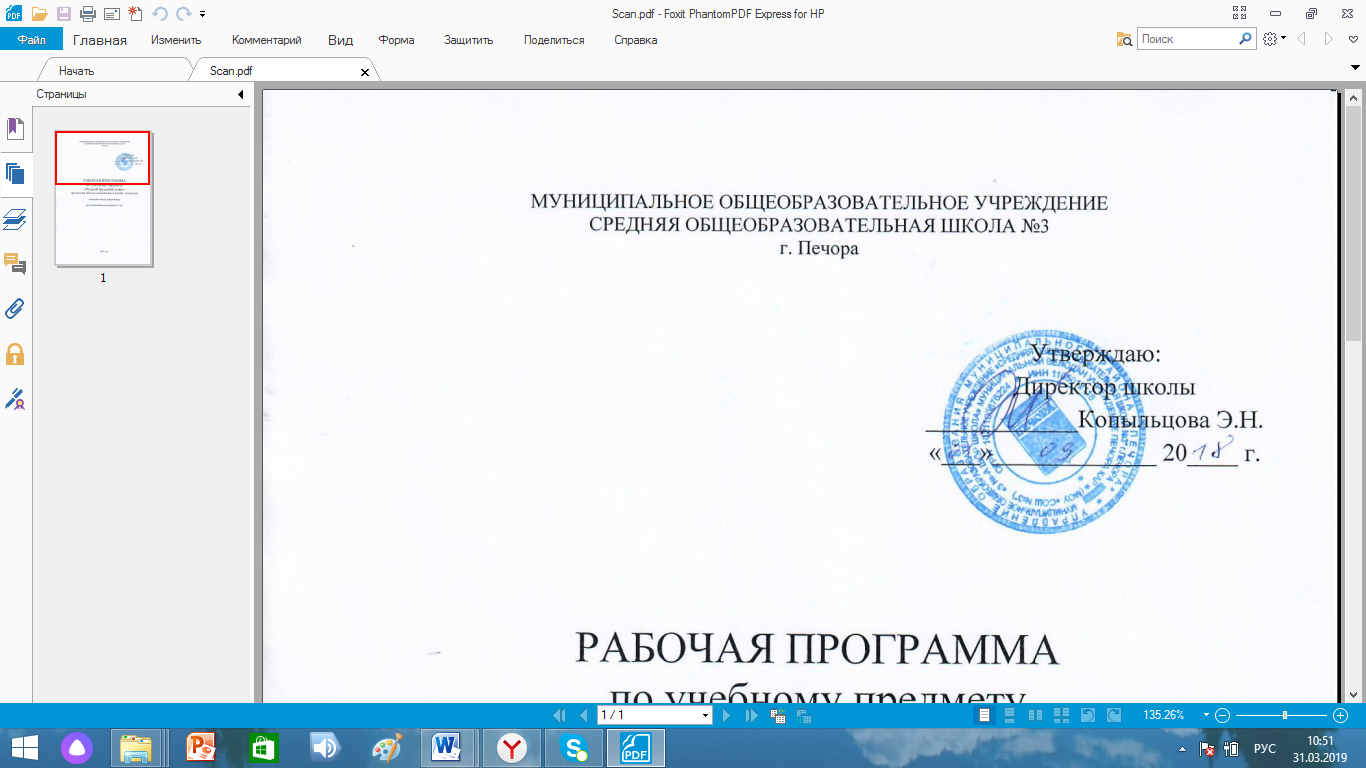 № п/пРазделы, темы.Количество часов№ п/пРазделы, темы.Количество часовВиды деятельности обучающихсяI.1.2.3.4.5.6.7.8.Раздел №1. «Музыка и литература»Родство музыки и литературы. Сюжеты, темы, образы.Вокальная музыкаФольклор в музыке русских композиторов.Жанры инструментальной и вокальной музыки. Вторая жизнь песниВсю жизнь мою несу Родину в душеПутешествие в музыкальный театр опера, балет, мюзикл.Музыка в кино, театре, телевидении16 ч.13232131Выявлять общность жизненных истоков и взаимосвязь музыки и литературы.Проявлять эмоциональную отзывчивость, личностное отношение к музыкальным произведениям при их восприятии и исполнении.Исполнять народные песни, песни о родном крае современных композиторов; понимать особенности музыкального воплощения стихотворных текстов.Воплощать художественно-образное содержание музыкальных и литературных произведений в драматизации, инсценировке, пластическом движении, свободном дирижировании.Импровизировать в пении, игре на элементарных музыкальных инструментах, пластике, в театрализации.Находить ассоциативные связи между художественными образами музыки и других видов искусства.Владеть музыкальными терминами и понятиями в пределах изучаемой темы.Размышлять о знакомом музыкальном произведении, высказывать суждение об основной идее, средствах и формах ее воплощения.Импровизировать в соответствии с представленным учителем или самостоятельно выбранным литературным образом.Находить жанровые параллели между музыкой и другими видами искусства.Творчески интерпретировать содержание музыкального произведения в пении, музыкально-ритмическом движении, поэтическом слове, изобразительной деятельности.Рассуждать об общности и различии выразительных средств музыки и литературы.Определять специфику деятельности композитора, поэта и писателя.Определять характерные признаки музыки и литературы.Понимать особенности музыкального воплощения стихотворных текстов.Самостоятельно подбирать сходные и/или контрастные литературные произведения к изучаемой музыке.Самостоятельно исследовать жанры русских народных песен и виды музыкальных инструментов.Определять характерные черты музыкального творчества народов России и других стран при участии в народных играх и обрядах, действах и т.п.Исполнять отдельные образцы народного музыкального творчества своей республики, края, региона и т.п.Участвовать в коллективной исполнительской деятельности (пении, пластическом интонировании, импровизации, игре на инструментах — элементарных и электронных).Передавать свои музыкальные впечатления в устной и письменной форме.Самостоятельно работать в творческих тетрадях.Делиться впечатлениями о концертах, спектаклях и т.п. со сверстниками и родителями.Использовать образовательные ресурсы Интернета для поиска произведений музыки и литературы.Собирать коллекцию музыкальных и литературных произведений.II.9.10.11.12.13.14.15.16.17.18.19.20.Раздел №2. «Музыка и изобразительное искусство»Взаимодействие музыки с изобразительным искусством.Темы, сюжеты, образы в разных видах искусства.Звать через прошлое к настоящему Колокольность в музыке и изобразительном искусстве.Характеры и портреты в музыке и изобразительном искусстве.Волшебная палочка дирижера. Образы борьбы  и победы в искусстве.Архитектура - застывшая музыка. Полифония в музыке и живописи.Импрессионизм в музыке и живописи.О подвигах, о доблести, о славе.Творческая мастерская композитора, художника, писателя.Урок обобщения19 ч.132211122121Выявлять общность жизненных истоков и взаимосвязь музыки с литературой и изобразительным искусством как различными способами художественного познания мира.Соотносить художественно-образное содержание музыкального произведения с формой его воплощения.Находить ассоциативные связи между художественными образами музыки и изобразительного искусства.Наблюдать за процессом и результатом музыкального развития, выявляя сходство и различие интонаций, тем, образов в произведениях разных форм и жанров.Распознавать художественный смысл различных форм построения музыки.Участвовать в совместной деятельности при воплощении различных музыкальных образов.Исследовать интонационно-образную природу музыкального искусства.Самостоятельно подбиратьсходные и/или контрастные произведения изобразительного искусства (живописи, скульптуры) к изучаемой музыке.Определять взаимодействие музыки с другими видами искусства на основе осознания специфики языка каждого из них (музыки, литературы, изобразительного искусства, театра, кино и др.).Владеть музыкальными терминами и понятиями в пределах изучаемой темы.Проявлять эмоциональную отзывчивость, личностное отношение к музыкальным произведениям при их восприятии и исполнении.Использовать различные формы музицирования и творческих заданий в освоении содержания музыкальных произведений.Исполнять песни и темы инструментальных произведений отечественных и зарубежных композиторов.Различать виды оркестра и группы музыкальных инструментов.Анализировать и обобщать многообразие связей музыки, литературы и изобразительного искусства.Воплощать художественно-образное содержание музыки и произведений изобразительного искусства в драматизации, инсценировании, пластическом движении, свободном дирижировании.Импровизировать в пении, игре, пластике.Формировать личную фонотеку, библиотеку, видеотеку, коллекцию произведений изобразительного искусства.Осуществлять поиск музыкально- образовательной информации в сети Интернет.Самостоятельно работать с обучающими образовательными программами.Оценивать собственную музыкально- творческую деятельность и деятельность своих сверстников.Защищать творческие исследовательские проектыИтого35 ч.№ п/пНаименование разделов и темВсего часовВиды деятельности обучающихсяI.1.2.3.4.5.67.8.9.10.11.Раздел № 1. «Мир образов вокальной и инструментальной музыки»Удивительный мир музыкальных образов. Многообразие  вокального жанраПортрет в музыке и живописиОбряды и обычаи в фольклоре и творчестве композиторовМногообразие жанров вокальной музыкиНародное искусство Древней РусиОбразы русской духовной  музыкиПолифония и гармонияОбразы скорби и печалиАвторская песня: прошлое и настоящееДжаз – искусство 20 века1712212131111 Различать простые и сложные жанры вокальной, инструментальной, сценической музыки.Характеризовать музыкальные произведения (фрагменты).Определять жизненно-образное содержание музыкальных произведений различных жанров; различать лирические, эпические, драматические музыкальныеобразы.Наблюдать за развитием музыкальных образов.Анализировать приемы взаимодействия и развития образов музыкальных сочинений.Владеть навыками музицирования: исполнение песен (народных, классического репертуара, современных авторов), напевание запомнившихся мелодий знакомых музыкальных сочинений.Разыгрывать народные песни.Участвовать в коллективных играх- драматизациях.Участвовать в коллективной деятельности при подготовке и проведении литературно-музыкальных композиций.Инсценировать песни, фрагменты опер, спектаклей.Воплощать в различных видах музыкально-творческой деятельности знакомые литературные и зрительные образы.Называть отдельных выдающихся отечественных и зарубежных исполнителей, включая музыкальные коллективы, и др.Ориентироваться в составе исполнителей вокальной музыки, наличии или отсутствии инструментального сопровождения.Воспринимать и определять разновидности хоровых коллективов по манере исполнения.Использовать различные формы музицирования и творческих заданий в освоении содержания музыкальных образов.Анализировать различные трактовки одного и того же произведения, аргументируя исполнительскую интерпретацию замысла композитора.Раскрывать образный строй музыкальных произведений на основе взаимодействия различных видов искусства.Принимать участие в создании танцевальных и вокальных композиций в джазовом стиле.Выполнять инструментовку мелодий (фраз) на основе простейших приёмов аранжировки музыки на элементарных  и электронных инструментах.Выявлять возможности эмоционального воздействия музыки на человека (на личном примере).Приводить примеры преобразующего влияния музыки.Сотрудничать со сверстниками в процессе исполнения классических и современных музыкальных произведений (инструментальных, вокальных, театральных и т. п.).Исполнять музыку, передавая ее художественный смысл.Оценивать и корректировать собственную музыкально-творческую деятельность.Исполнять отдельные образцы народного музыкального творчества своей республики, края, региона.Подбирать простейший аккомпанемент в соответствии с жанровой основой произведения.Ориентироваться в джазовой музыке, называть ее отдельных выдающихся исполнителей и композиторов.Участвовать в разработке и воплощении сценариев народных праздников, игр, обрядов, действ.Находить информацию о наиболее значительных явлениях музыкальной жизни в стране и за ее пределами.Подбирать музыку для проведения дискотеки в классе, школе и т.Составлять отзывы о посещении концертов, музыкально-театральных спектаклей и др.Выполнять задания из творческой тетради.Защищать творческие исследовательские проектыII.12.13.14.15.16.17.18.19.20.Раздел № 2. «Мир образов камерной и симфонической музыки»Вечные темы искусства и жизни.Образы камерной музыкиИнструментальная музыкаОбразы симфонической музыки.Программная музыка и ее жанрыМир музыкального театраОбразы киномузыкиМир образов камерной и симфонической музыки. Исследовательский проектУрок обобщения.18 ч.122423211Соотносить основные образно-эмо- циональные сферы музыки, специфические особенности произведений разных жанров.Сопоставлять различные образцы народной и профессиональной музыки.Обнаруживать общность истоков народной и профессиональной музыки.Выявлять характерные свойства народной и композиторской музыки.Передавать в собственном исполнении (пении, игре на инструментах, музыкально-пластическом движении) различные музыкальные образы.Анализировать и обобщать многообразие связей музыки, литературы и изобразительного искусства.Инсценировать фрагменты популярных мюзиклов и рок-опер.Называть имена выдающихся русских и зарубежных композиторов, приводить примеры их произведений.Определять по характерным признакам принадлежность музыкальных произведений к соответствующему жанру и стилю — музыка классическая, народная, религиозная, современная.Различать виды оркестра и группы музыкальных инструментов.Осуществлять исследовательскую художественно-эстетическую деятельность.Выполнять индивидуальные проекты, участвовать в коллективных проектах.Импровизировать в одном из современных жанров популярной музыки и оценивать собственное исполнение.Оценивать собственную музыкально- творческую деятельность.Заниматься самообразованием (совершенствовать умения и навыки самообразования).Применять информационно-коммуникационные технологии для музыкального самообразованияИспользовать различные формы музицирования и творческих заданий в освоении содержания музыкальных произведений.Защищать творческие исследовательские проектыИтого35ч.№ п/пНаименование разделов и темВсего часовВиды деятельности обучающихся№ п/пНаименование разделов и темВсего часовI.1.2.3.4.5.6.7.Раздел №1. «Особенности драматургии сценической музыки»Стиль, как отражение эпохи, национального характера. Индивидуальности композитора: Россия—Запад.В музыкальном театре. Опера:  увертюра, ария, речитатив. Ансамбль, хор, сцена..В музыкальном театре. Балет: сольные и массовые танцы, музыкально-хореографические сценыГероическая тема в русской музыкеСюжеты и образы духовной музыкиРок-операМузыка в драматическом спектакле18 ч.1841211Определять роль музыки в жизни человека.Совершенствовать представление о триединстве музыкальной деятельности (композитор — исполнитель — слушатель).Эмоционально-образно воспринимать и оценивать музыкальные произведения различных жанров и стилей классической и современной музыки. Обосновывать свои предпочтения в ситуации выбора.Выявлять особенности претворения вечных тем искусства и жизни в произведениях разных жанров и стилей. Выявлять (распознавать) особенности музыкального языка, музыкальной драматургии, средства музыкальной выразительности.Называть имена выдающихся отечественных и зарубежных композиторов и исполнителей, узнавать наиболее значимые их произведения и интерпретации.Исполнять народные и современные песни, знакомые мелодии изученных классических произведений.Анализировать и обобщать многообразие связей музыки, литературы и изобразительного искусства.Творчески интерпретировать содержание музыкальных произведений, используя приемы пластического интонирования, музыкально-ритмического движения, импровизации.Использовать различные формы индивидуального, группового и коллективного музицирования.Решать творческие задачи.Участвовать в исследовательских проектах.Выявлять особенности взаимодействия музыки с другими видами искусства.Анализировать художественно- образное содержание,музыкальный язык произведений мирового музыкального искусства.Осуществлять поиск музыкально- образовательной информации в справочной литературе и Интернете в рамках изучаемой темы.Самостоятельно исследовать творческие биографии композиторов, исполнителей, исполнительских коллективов.Собирать коллекции классических произведений.Проявлять творческую инициативу в подготовке и проведении музыкальных конкурсов, фестивалей в классе, школе и т.п.Применять информационно-коммуникационные технологии для музыкального самообразования.Заниматься музыкально-просветительской деятельностью с младшими школьниками, сверстниками, родителями, жителями микрорайона.Использовать различные формы музицирования  и творческих заданий в процессе освоения содержания музыкальных произведений.II.11.12.13.14.15.16.17.18.Раздел №2. «Особенности драматургии камерной и симфонической музыки»Музыкальная драматургияКамерная музыкаСоната. Сонатная форма.Симфоническая музыкаИнструментальный концертМузыка народов мираПопулярные хиты из мюзиклов и рок-оперУрок обобщения17 ч.23252111Сравнивать музыкальные произведения разных жанров и стилей, выявлять интонационные связи.Проявлять инициативу в различных сферах музыкальной деятельности, в музыкально-эстетической жизни класса, школы (музыкальные вечера, музыкальные гостиные, концерты для младших школьников и др.).Совершенствовать умения и навыки самообразования при организации культурного досуга, при составлении домашней фонотеки, видеотеки и пр.Называть крупнейшие музыкальные центры мирового значения (театры оперы и балета, концертные залы, музеи).Анализировать приемы взаимодействия и развития одного или нескольких образов в произведениях разных форм и жанров.Анализировать иобобщатьжанро- во-стилистические особенности музыкальных произведений.Размышлять о модификации жанров в современной музыке.Общаться и взаимодействовать в процессе ансамблевого, коллективного (хорового и инструментального) воплощения различных художественных образов.Самостоятельно исследовать творческую биографию одного из популярных исполнителей, музыкальных коллективов и т.п.Обмениваться впечатлениями о текущих событиях музыкальной жизни в отечественной культуре и за рубежом.Импровизировать в одном из современных жанров популярной музыки и оценивать собственное исполнение.Ориентироваться в джазовой музыке, называть ее отдельных выдающихся исполнителей и композиторов.Самостоятельно исследовать жанровое разнообразие популярной музыки.Определять специфику современной популярной отечественной и зарубежной музыки, высказывать собственное мнение о ее художественной ценности.Осуществлять проектную деятельность.Участвовать в музыкальной жизни школы, города, страны и др.Использовать различные формы музицирования.Итого35ч.№
п/пРазделы, темыРазделы, темыКол-во часовКол-во часовВиды деятельности обучающихсяВиды деятельности обучающихсяI.1.2.3.4.5.6.7.II.8.9.10.11.12.Раздел №1 Классика и современность.Основные виды музыкального искусстваВзаимодействие песенности, танцевальности, маршевостиПесня, как самый демократический жанр музыкального искусства.Вокальные жанры и их развитие в духовной и светской музыке разных эпохКристаллизация интонаций песниТанец и его значение в жизни человека Интонации и ритмы марша, потупи, движения как символы определенных жизненных ситуацийРаздел №2 «Традиции и новаторство в музыке.»Основные стилистические течения и направления в музыкальном искусстве прошлого и настоящегоИсполнительский стильТворчество отдельных композиторовНаправления современной популярной музыкиОбобщающий урокРаздел №1 Классика и современность.Основные виды музыкального искусстваВзаимодействие песенности, танцевальности, маршевостиПесня, как самый демократический жанр музыкального искусства.Вокальные жанры и их развитие в духовной и светской музыке разных эпохКристаллизация интонаций песниТанец и его значение в жизни человека Интонации и ритмы марша, потупи, движения как символы определенных жизненных ситуацийРаздел №2 «Традиции и новаторство в музыке.»Основные стилистические течения и направления в музыкальном искусстве прошлого и настоящегоИсполнительский стильТворчество отдельных композиторовНаправления современной популярной музыкиОбобщающий урок16222233219 ч.4347116222233219 ч.43471Жанр как определенный тип произведений, в рамках которого может быть написано множество сочинений.Взаимодействие песенности, танцевальности, маршевости как основ воплощения разного эмоционально-образного содержания в классической и популярной музыке.Песня как самый демократичный жанр музыкального искусства. Значение песни в жизни человека. Кристаллизация интонаций песни как связующего звена между музыкой «простой» и «сложной», народной и профессиональной. Многообразие жанров песенного музыкального фольклора как отражение жизни разных народов определенной эпохи. Вокальные жанры и их развитие в духовной и светской музыке разных эпох.Танец, его значение в жизни человека. Разнообразие танцев разных времен и народов (ритуальные, обрядовые, придворные, бальные, салонные и др.). Развитие танцевальных жанров в вокальной, инструментальной и сценической музыке.Интонации и ритмы марша, поступи, движения как символы определенных жизненных ситуаций. Жанры маршевой музыки (военный, сказочно-фантастический, траурный, праздничный, церемониальный и др.). Марш как самостоятельная пьеса и как часть произведений крупных жанров (опера, балет, соната, сюита и др.).Жанр как определенный тип произведений, в рамках которого может быть написано множество сочинений.Взаимодействие песенности, танцевальности, маршевости как основ воплощения разного эмоционально-образного содержания в классической и популярной музыке.Песня как самый демократичный жанр музыкального искусства. Значение песни в жизни человека. Кристаллизация интонаций песни как связующего звена между музыкой «простой» и «сложной», народной и профессиональной. Многообразие жанров песенного музыкального фольклора как отражение жизни разных народов определенной эпохи. Вокальные жанры и их развитие в духовной и светской музыке разных эпох.Танец, его значение в жизни человека. Разнообразие танцев разных времен и народов (ритуальные, обрядовые, придворные, бальные, салонные и др.). Развитие танцевальных жанров в вокальной, инструментальной и сценической музыке.Интонации и ритмы марша, поступи, движения как символы определенных жизненных ситуаций. Жанры маршевой музыки (военный, сказочно-фантастический, траурный, праздничный, церемониальный и др.). Марш как самостоятельная пьеса и как часть произведений крупных жанров (опера, балет, соната, сюита и др.).Итого:Итого:3535